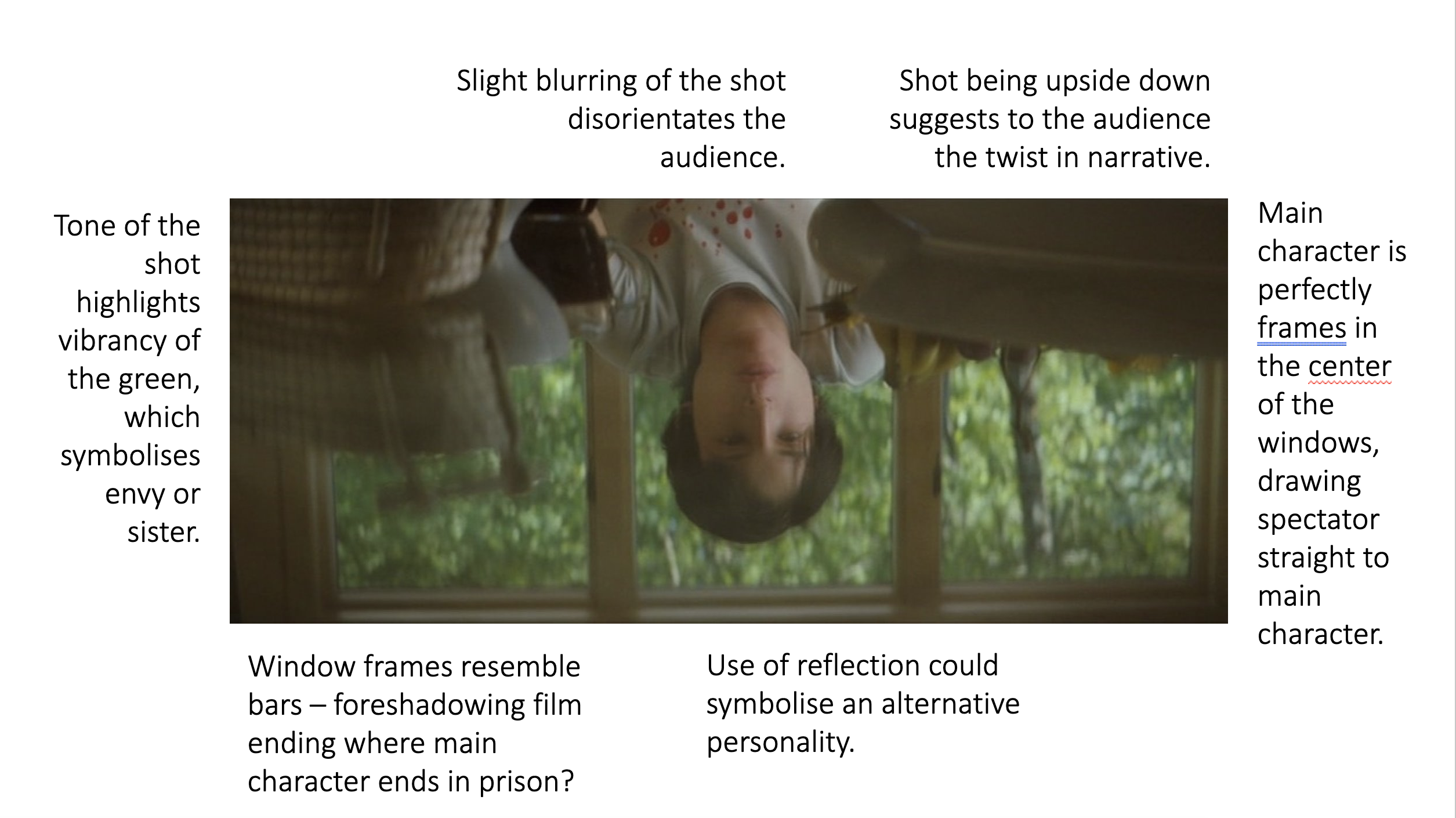 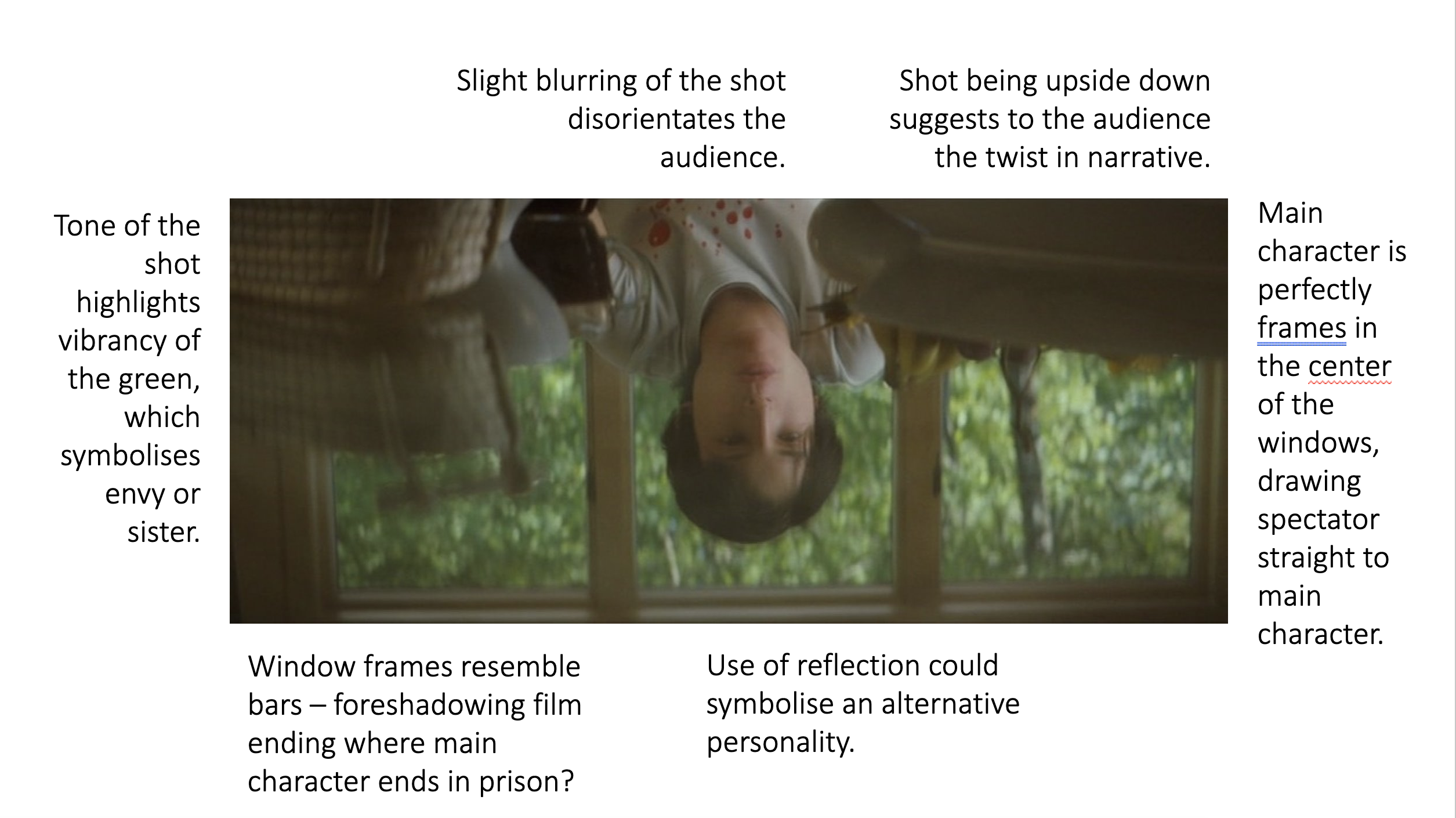 Subject CREATIVE MEDIA PRACTICELevelLEVEL 3Qualification Extended Diploma in Creative Media Practice  Exam board / awarding bodyBTEC  Pearson